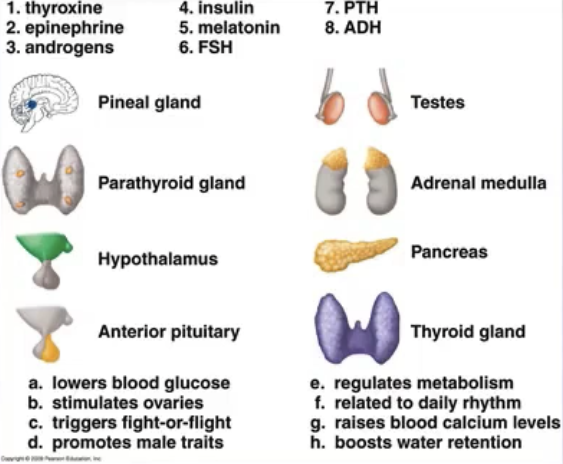 Pineal gland	                       5. melatonin			b. related to daily rhythm (like sleep patterns)Parathyroid	7. PTH (parathyroid hormone)          g. raises blood calcium levels 
                 (more absorption from intestines and released from bones)Hypothalamus	8. ADH (anti-diuretic hormone)		h. boosts water retentionAnterior pituitary	6. FSH (follicle stimulating hormone)		b. stimulates ovaries (to mature a oocyte in follicle of ovary)Testes		3. androgens		d. promotes male traitsAdrenal medulla	2. epinephrine		c. triggers fight-or-flightPancreas		4. insulin		a. lowers blood glucose levelsThyroid gland	1. thyroxine           e. regulates metabolismGLANDHORMONEFUNCTIONPINEALPARATHYROIDHYPOTHALMUSANTERIOR PITUITARYTESTESADRENAL MEDULLAPANCREASTHYROIDGLANDHORMONEFUNCTIONPINEALPARATHYROIDHYPOTHALMUSANTERIOR PITUITARYTESTESADRENAL MEDULLAPANCREASTHYROID